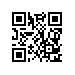 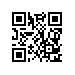 Об изменении формата проведения Летних школ Национального исследовательского университета «Высшая школа экономики» в 2020 годуВ связи с введением в НИУ ВШЭ мер по профилактике распространения коронавирусной инфекцииПРИКАЗЫВАЮ:Проводить Летние школы НИУ ВШЭ в весенне-летний период 2020 году  в онлайн-формате.Деканам факультетов, руководителям Летних школ НИУ ВШЭ обеспечить до 01.05.2020 повторное рассмотрение заявок на финансирование Летних школ НИУ ВШЭ в части программ и смет расходов, скорректированных в соответствии с п. 1 приказа. Первый проректор									В.В. Радаев